МКДОУ детский сад №2                                                                       (для детей 6 – 7 лет)Разработали: Опарина Светлана Валентиновна – старший воспитатель,  Чиркова Марина Борисовна – инструктор по физической культуре,Карпенко Валентина Анатольевна- музыкальный руководительРевда, 2016Задачи. Учить осторожному обращению с огнем. Закрепить задания о пожарах, их возникновении, действиях при пожаре. Предоставить детям возможность применять двигательные навыки и умения, приобретенные на занятиях по физической культуре.Оборудование. Секундомер, 2 конуса, 2 ведра с водой, носовые платки (по количеству детей в команде), 2 бинта.Ведущий. Добрый день, дорогие ребята. Сегодня мы проводим КВН. В нем принимают участие 2 команды – «Пожарные» и «Огоньки». И так встречаем команды.Под музыку входят команды, занимают места.Представление команд.Команда «Пожарные». Девиз: «Дым увидел – не зевай, нас скорее вызывай». Команда «Огоньки». Девиз: «Знают  мальчик и девчушка – спички детям не игрушка».Представление жюри.Начальник отделения надзорной деятельности ОНДЗаведующий детским садом Старший воспитатель 1 часть. В течение 1 минуты каждой команде задаются по 4 загадки. За каждый правильный ответ команде присуждается балл.Вопросы для первой командыЧтобы не было огня, не играйте вы в меня. Я – огня сестричка маленькая….(спичка).Дым увидел – не зевай, нас скорее вызывай (пожарные).Где с огнем беспечны люди, обязательно он будет (пожар).Кто меня не бережется, так тот скоро обожжется (огонь).Вопросы для второй командыПри пожаре не сидим, набираем….(01).Он опасен для нас, называют его ….(газ).Стоит дом много сестричек в нем. Посоветую я детям – не играйте с домом этим (спичечный коробок и спички).Шипит и злится, а воды боится, с языком, а не лает, без зубов, а кусается (огонь).Слово жюри2 часть. Каждой команде загадывается по два ребуса. За разгаданный ребус присуждается по 3 балла. Слово жюри3 часть. Игровые конкурсы – эстафеты.Слово жюри.4 часть. Конкурс капитанов. Капитаны команд по очереди называют причины возникновения пожаров. Выигрывает капитан, назвавший причину последним.Некоторые возможные причиныИгра со спичкамиУдар молнииРазведение костровКороткое замыканиеЗажигание свечей  на елкахКурениеЭлектрические приборыНеисправная электропроводкаНе выключенный газСушка белья над зажженным газом5 часть. Выбрать по одному участнику от команды.Задание: сообщить по игрушечному телефону о пожаре в службу «01».6 часть. Выбрать по одному участнику от команды. Задание: у вас в квартире произошел пожар. Рассказать о ваших действиях при возникновении пожара.7 часть. Заключительная часть.Ведущий. На этом наша игра заканчивается. Хочется поблагодарить команды за знания, ловкость, терпение, желание побеждать.Слово жюри. Определение победителей. Награждение команд.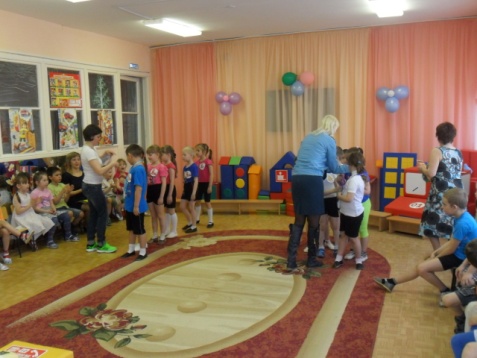 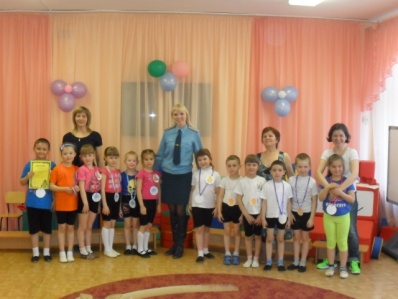 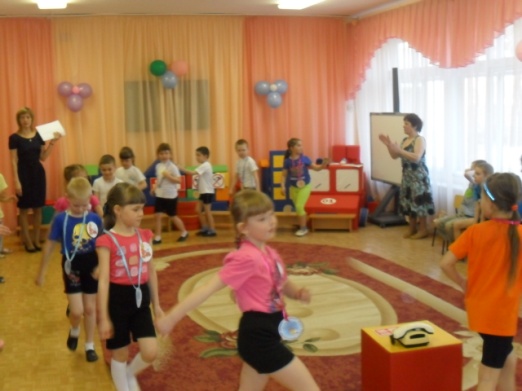 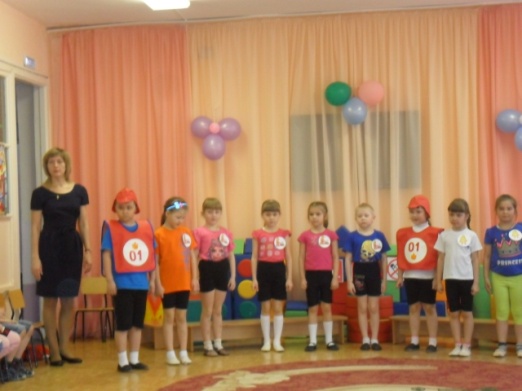 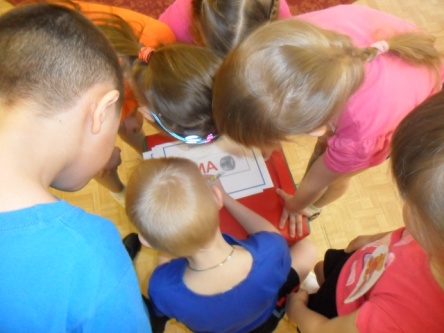 команда «Пожарные»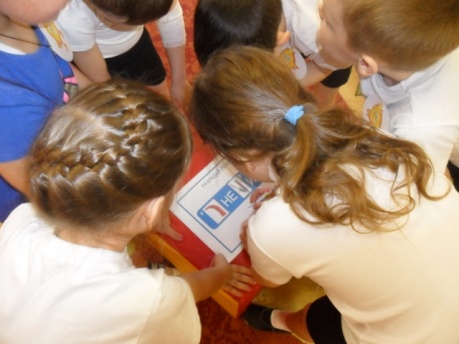 команда «Огоньки»«Потуши огонь» Участник из каждой команды должен с огнетушителем (макет огнетушителя) добежать до ориентира (имитированный огонь ), локализовать  огонь, вернуться к своей команде и передать огнетушитель следующему участнику в команде. И так повторяется до тех пор, пока вся команда не выполнит задание.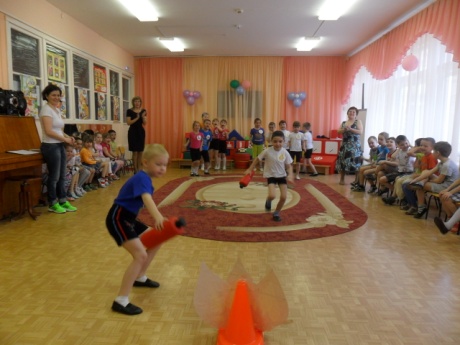 «Оказание первой помощи». Участвуют по 2 человека от каждой команды. Перевяжи руку, ногу пострадавшему. Дается 1 минута на выполнение этого конкурса.   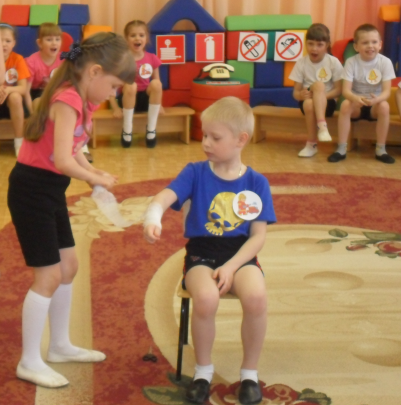 «Преодолей зону задымления». По команде первый участник команды выполняет движение до ориентира «гусиным шагом», при этом закрывая нос и рот носовым платком. Обратно – бегом. Задание выполняет следующий участник.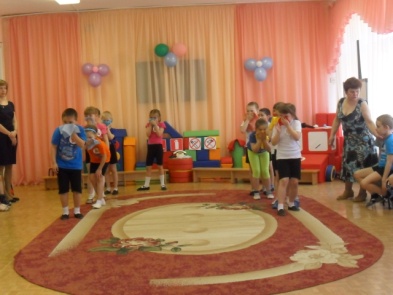 «Помоги товарищу». По команде первый участник бежит до ориентира, обегает его, возвращается к своей команде.  За руку берет следующего участника, и они вдвоем выполняют бег. Затем задание выполняет третий, четвертый и т.д. участник.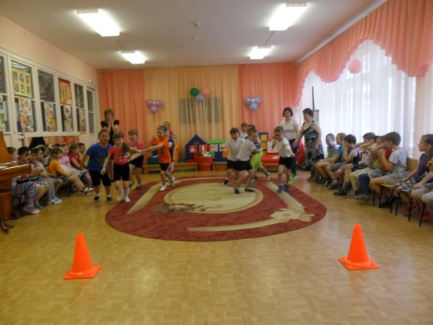 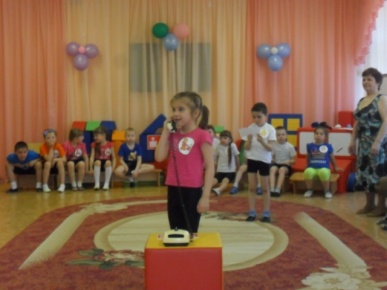 команда «Пожарные»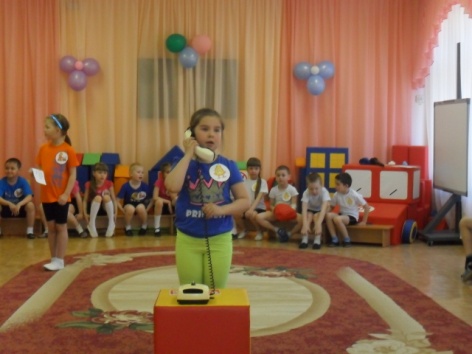 команда «Огоньки»